Lourdes J McBroomHarper Foundation2572 Stanton Hollow RoadWaltham, MA 0215401-11-2021Subject: Expressing gratitude for the fellowshipDear Mrs McBroom, I am Laura J Flores, an undergraduate student at Waltham University. I was recently awarded the Harper Foundation Annual Fellowship. The fund from the fellowship will help me cover the tuition for my sophomore year and maybe even my junior year. I come from a financially struggling family where no one has ever been able to attend college, making me the first one to do so. Thus, your generosity means much to me as I will get to pursue my studies without worrying about the funds. Therefore, through this letter, I would like to express my sincere gratitude for choosing me for this ward. It will help me progress in my academic career and improve my family’s living conditions in the future. Yours sincerely, Laura J Flores2438 Tenmile RoadWaltham, MA 02154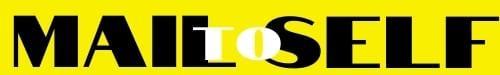 